				  	Aanmeldingsformulier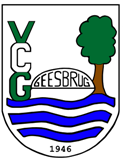 							Inleveren bij:		A.Benjamins										Eikenlaan 22										7917PN  Geesbrug							Tel:			06-28727905
													      	       	E-mail:		arjan5vcg@hotmail.com Hierbij geeft ondergetekende zich op als lid van voetbalvereniging “V.C.G.”
(graag blokletters gebruiken)Voorletters : …………………………………		Roepnaam: ………………………….Achternaam: ………………………………..		Man/ vrouwAdres:  ………………………………………		Huisnummer:  ……..Postcode:  ……… | ….	   			Woonplaats:  ………………………..Geboortedatum: ….. -…..-…….		Geboorteplaats:  …………………….Telefoon:   …………………………..Mobiel nr:  …………………………..	
Ik geef me op voor: Steunend lid à 42,50 euro per jaar.Ondergetekende verleent hierbij tot wederopzegging machtiging aan de voetbalvereniging “V.G.G.” om van zijn/haar bankrekening per jaar de contributie af te schrijven.
Indien ondergetekende in het bezit is van een e-mailadres dit graag hier vermelden`.
            
………………………………..@.............……….
IBAN Banknummer: NL  	………………………….……………………………………..     T.n.v.:  			………………………………………………………………….Datum: ……-……-…….				Handtekening: …………………………